1.1.2. melléklet: Keresztrejtvény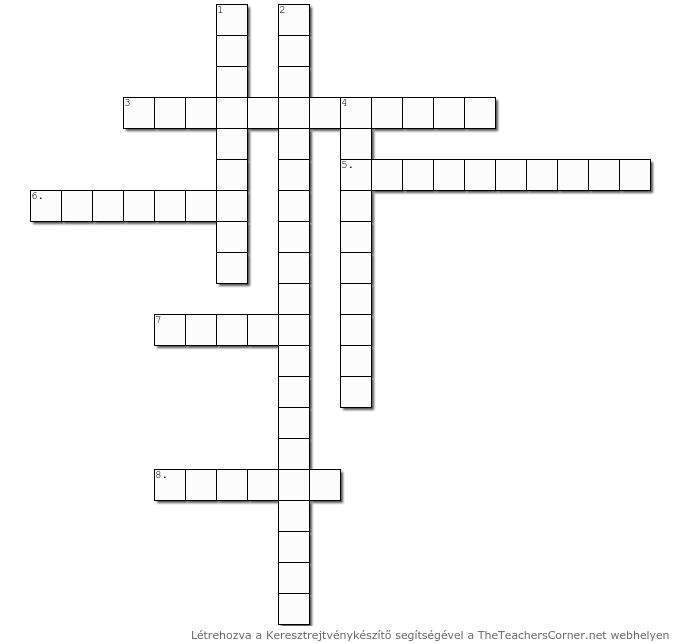 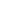 Vízszintes sorok:3. Ezt is fogyasztják a molnárkák.5. Szárazföldi rokonaik az éticsigák.6. A koronás keresztespók vízben élő rokona. 7. Ha nem fúj a szél, olyan sima a víz felszíne, mint a ….8. Apró rovarok, amiket reptében kapnak el a békák.Függőleges sorok:1. A vízfelszínen gyorsan mozgó, apró rovarok rövid neve. 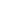 2. Hazai pókfaj, amely a potrohán levő jellegzetes rajzolatról kapta a nevét. ( szóköz =      )4. Lombok között élő békafaj.